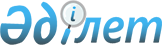 О внесении изменений в решение Шемонаихинского районного маслихата от 29 декабря 2017 года № 20/2-VI "О бюджетах города Шемонаиха, поселков Первомайский и Усть-Таловка, Вавилонского, Верх-Убинского,Выдрихинского и Зевакинского сельских округов Шемонаихинского района на 2018-2020 годы"
					
			Утративший силу
			
			
		
					Решение Шемонаихинского районного маслихата Восточно-Казахстанской области от 21 мая 2018 года № 25/2-VI. Зарегистрировано Управлением юстиции Шемонаихинского района Департамента юстиции Восточно-Казахстанской области 25 мая 2018 года № 5-19-183. Утратило силу решением Шемонаихинского районного маслихата Восточно-Казахстанской области от 29 декабря 2018 года № 33/2-VI.
      Сноска. Утратило силу решением Шемонаихинского районного маслихата Восточно-Казахстанской области от 29.12.2018 № 33/2-VI (вводится в действие с 01.01.2019).

      Примечание РЦПИ.

      В тексте документа сохранена пунктуация и орфография оригинала.
      В соответствии со статьей 109-1 Бюджетного кодекса Республики Казахстан от 4 декабря 2008 года, подпунктом 1) пункта 1 статьи 6 Закона Республики Казахстан от 23 января 2001 года "О местном государственном управлении и самоуправлении в Республике Казахстан", решением Шемонаихинского районного маслихата от 4 мая 2018 года № 24/2-VI "О внесений изменений в решение Шемонаихинского районного маслихата от 22 декабря 2017 года 19/2-VI "О бюджете Шемонаихинского района на 2018-2020 годы" (зарегистрировано в Реестре государственной регистрации нормативных правовых актов за № 5-19-182) Шемонаихинский районный маслихат РЕШИЛ:
      1. Внести в решение Шемонаихинского районного маслихата от 29 декабря 2018 года № 20/2-VI "О бюджетах города Шемонаиха, поселков Первомайский и Усть-Таловка, Вавилонского, Верх-Убинского, Выдрихинского и Зевакинского сельских округов Шемонаихинского района на 2018-2020 годы" (зарегистрировано в Реестре государственной регистрации нормативных правовых актов за № 5425, опубликовано в Эталонном контрольном банке нормативных правовых актов Республики Казахстан в электронном виде 19 января 2018 года) следующие изменения:
      пункт 1 изложить в следующей редакции:
      "1. Утвердить бюджет города Шемонаиха Шемонаихинского района на 2018-2020 годы согласно приложениям 1, 2 и 3 соответственно, в том числе на 2018 год в следующих объемах:
      1) доходы – 313 596 тысяч тенге, в том числе:
      налоговые поступления – 143 399 тысяч тенге;
      неналоговые поступления – 2 890 тысяч тенге;
      поступления от продажи основного капитала – 0 тысяч тенге;
      поступления трансфертов – 167 307 тысяч тенге;
      2) затраты – 313 596 тысяч тенге;
      3) чистое бюджетное кредитование – 0 тысяч тенге, в том числе:
      бюджетные кредиты – 0 тысяч тенге;
      погашение бюджетных кредитов – 0 тысяч тенге;
      4) сальдо по операциям с финансовыми активами – 0 тысяч тенге, в том числе:
      приобретение финансовых активов – 0 тысяч тенге;
      поступления от продажи финансовых активов государства – 0 тысяч тенге;
      5) дефицит (профицит) бюджета – 0 тысяч тенге;
      6) финансирование дефицита (использование профицита) бюджета – 0 тысяч тенге, в том числе:
      поступление займов – 0 тысяч тенге;
      погашение займов – 0 тысяч тенге;
      используемые остатки бюджетных средств – 0 тысяч тенге.";
      пункт 5 изложить в следующей редакции:
      "5. Утвердить бюджет поселка Усть - Таловка Шемонаихинского района на 2018-2020 годы согласно приложениям 7, 8 и 9 соответственно, в том числе на 2018 год в следующих объемах:
      1) доходы – 125 326 тысяч тенге, в том числе:
      налоговые поступления – 23 267 тысяч тенге;
      неналоговые поступления – 1 230 тысяч тенге;
      поступления от продажи основного капитала – 0 тысяч тенге;
      поступления трансфертов – 100 829 тысяч тенге;
      2) затраты – 125 326 тысячи тенге;
      3) чистое бюджетное кредитование – 0 тысяч тенге, в том числе:
      бюджетные кредиты – 0 тысяч тенге;
      погашение бюджетных кредитов – 0 тысяч тенге;
      4) сальдо по операциям с финансовыми активами – 0 тысяч тенге, в том числе:
      приобретение финансовых активов – 0 тысяч тенге;
      поступления от продажи финансовых активов государства – 0 тысяч тенге;
      5) дефицит (профицит) бюджета – 0 тысяч тенге;
      6) финансирование дефицита (использование профицита) бюджета –   0 тысяч тенге, в том числе:
      поступление займов – 0 тысяч тенге;
      погашение займов – 0 тысяч тенге;
      используемые остатки бюджетных средств – 0 тысяч тенге.";
      пункт 10 изложить в следующей редакции:
      "10. Утвердить бюджет Верх -Убинского сельского округа Шемонаихинского района на 2018-2020 годы согласно приложениям 13, 14 и 15 соответственно, в том числе на 2018 год в следующих объемах:
      1) доходы – 28 358 тысяч тенге, в том числе:
      налоговые поступления – 8 234 тысячи тенге;
      неналоговые поступления – 1 866 тысяч тенге;
      поступления от продажи основного капитала – 0 тысяч тенге;
      поступления трансфертов – 18 258 тысяч тенге;
      2) затраты – 28 358 тысяч тенге;
      3) чистое бюджетное кредитование – 0 тысяч тенге, в том числе:
      бюджетные кредиты – 0 тысяч тенге;
      погашение бюджетных кредитов – 0 тысяч тенге;
      4) сальдо по операциям с финансовыми активами – 0 тысяч тенге, в том числе:
      приобретение финансовых активов – 0 тысяч тенге;
      поступления от продажи финансовых активов государства – 0 тысяч тенге;
      5) дефицит (профицит) бюджета – 0 тысяч тенге;
      6) финансирование дефицита (использование профицита) бюджета – 0 тысяч тенге, в том числе:
      поступление займов – 0 тысяч тенге;
      погашение займов – 0 тысяч тенге;
      используемые остатки бюджетных средств – 0 тысяч тенге.";
      пункт 14 изложить в следующей редакции:
      "14. Утвердить бюджет Зевакинского сельского округа Шемонаихинского района на 2018-2020 годы согласно приложениям 19, 20 и 21 соответственно, в том числе на 2018 год в следующих объемах:
      1) доходы – 31 189 тысяч тенге, в том числе:
      налоговые поступления – 14 844 тысячи тенге;
      неналоговые поступления – 2 921 тысяча тенге;
      поступления от продажи основного капитала – 0 тысяч тенге;
      поступления трансфертов – 13 424 тысячи тенге;
      2) затраты – 31 189 тысяч тенге;
      3) чистое бюджетное кредитование – 0 тысяч тенге, в том числе:
      бюджетные кредиты – 0 тысяч тенге;
      погашение бюджетных кредитов – 0 тысяч тенге;
      4) сальдо по операциям с финансовыми активами – 0 тысяч тенге, в том числе:
      приобретение финансовых активов – 0 тысяч тенге;
      поступления от продажи финансовых активов государства – 0 тысяч тенге;
      5) дефицит (профицит) бюджета – 0 тысяч тенге;
      6) финансирование дефицита (использование профицита) бюджета – 0 тысяч тенге, в том числе:
      поступление займов – 0 тысяч тенге;
      погашение займов – 0 тысяч тенге;
      используемые остатки бюджетных средств – 0 тысяч тенге.";
      приложения 1, 4, 7, 13 и 19 к указанному решению изложить в новой редакции согласно приложениям 1, 2, 3, 4 и 5 к настоящему решению.
      2. Настоящее решение вводится в действие с 1 января 2018 года. Бюджет города Шемонаиха Шемонаихинского района на 2018 год Бюджет поселка Первомайский Шемонаихинского района на 2018 год Бюджет поселка Усть-Таловка Шемонаихинского района на 2018 год Бюджет Верх-Убинского сельского округа Шемонаихинского района на 2018 год Бюджет Зевакинского сельского округа Шемонаихинского района на 2018 год
					© 2012. РГП на ПХВ «Институт законодательства и правовой информации Республики Казахстан» Министерства юстиции Республики Казахстан
				
      Председатель сессии 

А. Яровикова

      Секретарь Шемонаихинского 

      районного маслихата 

А. Боровикова
Приложение 1 
к решению Шемонаихинского 
районного маслихата 
от 21 мая 2018 года 
№ 25/2-VIПриложение 1 
к решению Шемонаихинского 
районного маслихата 
от 29 декабря 2017 года 
№ 20/2-VI
Категория
Категория
Категория
Категория
Сумма

(тысяч тенге)
Класс
Класс
Класс
Сумма

(тысяч тенге)
Подкласс
Подкласс
Сумма

(тысяч тенге)
Наименование доходов
Сумма

(тысяч тенге) 1 2 3 4 5
1. ДОХОДЫ
313596
1
Налоговые поступления
143399
01
Подоходный налог 
64798
2
Индивидуальный подоходный налог
64798
04
Налоги на собственность 
78601
1
Налоги на имущество
2117
3
Земельный налог
22430
4
Налог на транспортные средства
54054
2
Неналоговые поступления
2890
06
Прочие неналоговые поступления
2890
1
Прочие неналоговые поступления
2890
 4
Поступления трансфертов
167307
02
Трансферты из вышестоящих органов государственного управления
167307
3
Трансферты из районного (города областного значения) бюджета
167307
Функциональная группа
Функциональная группа
Функциональная группа
Функциональная группа
Функциональная группа
Сумма (тысяч тенге)
Функциональная подгруппа
Функциональная подгруппа
Функциональная подгруппа
Функциональная подгруппа
Сумма (тысяч тенге)
Администратор бюджетных программ
Администратор бюджетных программ
Администратор бюджетных программ
Сумма (тысяч тенге)
Программа
Программа
Сумма (тысяч тенге)
Наименование
Сумма (тысяч тенге)
II. ЗАТРАТЫ
313596
01
Государственные услуги общего характера
33467
1
Представительные, исполнительные и другие органы, выполняющие общие функции государственного управления
33467
124
Аппарат акима города районного значения, села, поселка, сельского округа
33467
001
Услуги по обеспечению деятельности акима города районного значения, села, поселка, сельского округа
33117
032
Капитальные расходы подведомственных государственных учреждений и организаций
350
04
Образование
158450
1
Дошкольное воспитание и обучение
158450
124
Аппарат акима города районного значения, села, поселка, сельского округа
158450
004
Дошкольное воспитание и обучение и организация медицинского обслуживания в организациях дошкольного воспитания и обучения
158450
 07
Жилищно-коммунальное хозяйство
58989
3
Благоустройство населенных пунктов
58989
124
Аппарат акима города районного значения, села, поселка, сельского округа
58989
008
Освещение улиц в населенных пунктах
30143
009
Обеспечение санитарии населенных пунктов
10630
010
Содержание мест захоронений и погребение безродных
266
011
Благоустройство и озеленение населенных пунктов
17950
08
Культура, спорт, туризм и информационное пространство
300
2
Спорт
300
124
Аппарат акима города районного значения, села, поселка, сельского округа
300
028
Проведение физкультурно-оздоровительных и спортивных мероприятий на местном уровне
300
12
Транспорт и коммуникации
62390
1
Автомобильный транспорт
62390
124
Аппарат акима города районного значения, села, поселка, сельского округа
62390
013
Обеспечение функционирования автомобильных дорог в городах районного значения, селах, поселках, сельских округах
28750
045
Капитальный и средний ремонт автомобильных дорог в городах районного значения, селах, поселках, сельских округах
33640
III. Чистое бюджетное кредитование
0
Бюджетные кредиты
0
Погашение бюджетных кредитов
0
IV. Сальдо по операциям с финансовыми активами
0
Приобретение финансовых активов
0
Поступления от продажи финансовых активов государства
0
V. Дефицит (профицит) бюджета
0
VI. Финансирование дефицита (использование профицита) бюджета
0Приложение 2 
к решению Шемонаихинского 
районного маслихата 
от 21 мая 2018 года 
№ 25/2-VIПриложение 4
к решению Шемонаихинского 
районного маслихата 
от 29 декабря 2017 года 
№ 20/2-VI
Категория
Категория
Категория
Категория
Сумма

(тысяч тенге)
Класс
Класс
Класс
Сумма

(тысяч тенге)
Подкласс
Подкласс
Сумма

(тысяч тенге)
Наименование доходов
Сумма

(тысяч тенге) 1 2 3 4 5
1. ДОХОДЫ
38700
1
Налоговые поступления
19307
01
Подоходный налог 
4683
2
Индивидуальный подоходный налог
4683
04
Налоги на собственность 
14624
1
Налоги на имущество
285
3
Земельный налог
2745
4
Налог на транспортные средства
11594
2
Неналоговые поступления
4000
06
Прочие неналоговые поступления
4000
1
Прочие неналоговые поступления
4000
 4
Поступления трансфертов
15393
02
Трансферты из вышестоящих органов государственного управления
15393
3
Трансферты из районного (города областного значения) бюджета
15393
Функциональная группа
Функциональная группа
Функциональная группа
Функциональная группа
Функциональная группа
Сумма (тысяч тенге)
Функциональная подгруппа
Функциональная подгруппа
Функциональная подгруппа
Функциональная подгруппа
Сумма (тысяч тенге)
Администратор бюджетных программ
Администратор бюджетных программ
Администратор бюджетных программ
Сумма (тысяч тенге)
Программа
Программа
Сумма (тысяч тенге)
Наименование
Сумма (тысяч тенге)
II. ЗАТРАТЫ
38700
01
Государственные услуги общего характера
29100
1
Представительные, исполнительные и другие органы, выполняющие общие функции государственного управления
29100
124
Аппарат акима города районного значения, села, поселка, сельского округа
29100
001
Услуги по обеспечению деятельности акима города районного значения, села, поселка, сельского округа
25100
022
Капитальные расходы государственного органа
4000
 07
Жилищно-коммунальное хозяйство
5750
3
Благоустройство населенных пунктов
5750
124
Аппарат акима города районного значения, села, поселка, сельского округа
5750
008
Освещение улиц в населенных пунктах
2500
009
Обеспечение санитарии населенных пунктов
3100
010
Содержание мест захоронений и погребение безродных
150
08
Культура, спорт, туризм и информационное пространство
300
2
Спорт
300
124
Аппарат акима города районного значения, села, поселка, сельского округа
300
028
Проведение физкультурно-оздоровительных и спортивных мероприятий на местном уровне
300
12
Транспорт и коммуникации
3550
1
Автомобильный транспорт
3550
124
Аппарат акима города районного значения, села, поселка, сельского округа
3550
013
Обеспечение функционирования автомобильных дорог в городах районного значения, селах, поселках, сельских округах
3550
III.Чистоебюджетное кредитование
0
Бюджетные кредиты
0
Погашение бюджетных кредитов
0
IV. Сальдо по операциям с финансовыми активами
0
Приобретение финансовых активов
0
Поступления от продажи финансовых активов государства
0
V. Дефицит (профицит) бюджета
0
VI. Финансирование дефицита (использование профицита) бюджета
0Приложение 3 
к решению Шемонаихинского 
районного маслихата 
от 21 мая 2018 года 
№ 25/2-VIПриложение 7 
к решению Шемонаихинского 
районного маслихата 
от 29 декабря 2017 года 
№ 20/2-VI
Категория
Категория
Категория
Категория
Сумма

(тысяч тенге)
Класс
Класс
Класс
Сумма

(тысяч тенге)
Подкласс
Подкласс
Сумма

(тысяч тенге)
Наименование доходов
Сумма

(тысяч тенге) 1 2 3 4 5
1. ДОХОДЫ
125326
1
Налоговые поступления
23267
01
Подоходный налог 
7570
2
Индивидуальный подоходный налог
7570
04
Налоги на собственность 
15697
1
Налоги на имущество
432
3
Земельный налог
857
4
Налог на транспортные средства
14408
2
Неналоговые поступления
1230
06
Прочие неналоговые поступления
1230
1
Прочие неналоговые поступления
1230
 4
Поступления трансфертов
100829
02
Трансферты из вышестоящих органов государственного управления
100829
3
Трансферты из районного (города областного значения) бюджета
100829
Функциональная группа
Функциональная группа
Функциональная группа
Функциональная группа
Функциональная группа
Сумма (тысяч тенге)
Функциональная подгруппа
Функциональная подгруппа
Функциональная подгруппа
Функциональная подгруппа
Сумма (тысяч тенге)
Администратор бюджетных программ
Администратор бюджетных программ
Администратор бюджетных программ
Сумма (тысяч тенге)
Программа
Программа
Сумма (тысяч тенге)
Наименование
Сумма (тысяч тенге)
II. ЗАТРАТЫ
125326
01
Государственные услуги общего характера
22562
1
Представительные, исполнительные и другие органы, выполняющие общие функции государственного управления
22562
124
Аппарат акима города районного значения, села, поселка, сельского округа
22562
001
Услуги по обеспечению деятельности акима города районного значения, села, поселка, сельского округа
22454
032
Капитальные расходы подведомственных государственных учреждений и организаций
108
04
Образование
76947
1
Дошкольное воспитание и обучение
76947
124
Аппарат акима города районного значения, села, поселка, сельского округа
76947
004
Дошкольное воспитание и обучение и организация медицинского обслуживания в организациях дошкольного воспитания и обучения
76947
 07
Жилищно-коммунальное хозяйство
4200
3
Благоустройство населенных пунктов
4200
124
Аппарат акима города районного значения, села, поселка, сельского округа
4200
008
Освещение улиц в населенных пунктах
3000
009
Обеспечение санитарии населенных пунктов
1200
08
Культура, спорт, туризм и информационное пространство
18617
1
Деятельность в области культуры
18317
124
Аппарат акима города районного значения, села, поселка, сельского округа
18317
006
Поддержка культурно-досуговой работы на местном уровне
18317
2
Спорт
300
124
Аппарат акима города районного значения, села, поселка, сельского округа
300
028
Проведение физкультурно-оздоровительных и спортивных мероприятий на местном уровне
300
12
Транспорт и коммуникации
3000
1
Автомобильный транспорт
3000
124
Аппарат акима города районного значения, села, поселка, сельского округа
3000
013
Обеспечение функционирования автомобильных дорог в городах районного значения, селах, поселках, сельских округах
3000
III. Чистое бюджетное кредитование
0
Бюджетные кредиты
0
Погашение бюджетных кредитов
0
IV. Сальдо по операциям с финансовыми активами
0
Приобретение финансовых активов
0
Поступления от продажи финансовых активов государства
0
V. Дефицит (профицит) бюджета
0
VI. Финансирование дефицита (использование профицита) бюджета
0Приложение 4 
к решению Шемонаихинского 
районного маслихата 
от 21 мая 2018 года 
№ 25/2-VIПриложение 13 
к решению Шемонаихинского 
районного маслихата 
от 29 декабря 2017 года 
№ 20/2-VI
Категория
Категория
Категория
Категория
Сумма

(тысяч тенге)
Класс
Класс
Класс
Сумма

(тысяч тенге)
Подкласс
Подкласс
Сумма

(тысяч тенге)
Наименование доходов
Сумма

(тысяч тенге)
1. ДОХОДЫ
28358
1
Налоговые поступления
8234
01
Подоходный налог 
2350
2
Индивидуальный подоходный налог
2350
04
Налоги на собственность 
5884
1
Налоги на имущество
120
3
Земельный налог
639
4
Налог на транспортные средства
5125
2
Неналоговые поступления
1866
06
Прочие неналоговые поступления
1866
1
Прочие неналоговые поступления
1866
 4
Поступления трансфертов
18258
02
Трансферты вышестоящих органов государственного управления
18258
3
Трансферты из районного (города областного значения) бюджета
18258
Функциональная группа
Функциональная группа
Функциональная группа
Функциональная группа
Функциональная группа
Сумма (тысяч тенге)
Функциональная подгруппа
Функциональная подгруппа
Функциональная подгруппа
Функциональная подгруппа
Сумма (тысяч тенге)
Администратор бюджетных программ
Администратор бюджетных программ
Администратор бюджетных программ
Сумма (тысяч тенге)
Программа
Программа
Сумма (тысяч тенге)
Наименование
Сумма (тысяч тенге)
II. ЗАТРАТЫ
28358
01
Государственные услуги общего характера
20822
1
Представительные, исполнительные и другие органы, выполняющие общие функции государственного управления
20822
124
Аппарат акима города районного значения, села, поселка, сельского округа
20822
001
Услуги по обеспечению деятельности акима города районного значения, села, поселка, сельского округа
17312
022
Капитальные расходы государственного органа
3510
 07
Жилищно-коммунальное хозяйство
5236
3
Благоустройство населенных пунктов
5236
124
Аппарат акима города районного значения, села, поселка, сельского округа
5236
008
Освещение улиц в населенных пунктах
4986
009
Обеспечение санитарии населенных пунктов
250
08
Культура, спорт, туризм и информационное пространство
300
2
Спорт
300
124
Аппарат акима города районного значения, села, поселка, сельского округа
300
028
Проведение физкультурно-оздоровительных и спортивных мероприятий на местном уровне
300
12
Транспорт и коммуникации
2000
1
Автомобильный транспорт
2000
124
Аппарат акима города районного значения, села, поселка, сельского округа
2000
013
Обеспечение функционирования автомобильных дорог в городах районного значения, селах, поселках, сельских округах
2000
III. Чистое бюджетное кредитование
0
Бюджетные кредиты
0
Погашение бюджетных кредитов
0
IV. Сальдо по операциям с финансовыми активами
0
Приобретение финансовых активов
0
Поступления от продажи финансовых активов государства
0
V. Дефицит (профицит) бюджета
0
VI. Финансирование дефицита (использование профицита) бюджета
0Приложение 5 
к решению Шемонаихинского 
районного маслихата 
от 21 мая 2018 года 
№ 25/2-VIПриложение 19 
к решению Шемонаихинского 
районного маслихата 
от 29 декабря 2017 года 
№ 20/2-VI
Категория
Категория
Категория
Категория
Сумма 

(тысяч тенге)
Класс
Класс
Класс
Сумма 

(тысяч тенге)
Подкласс
Подкласс
Сумма 

(тысяч тенге)
Наименование доходов
Сумма 

(тысяч тенге)
1. ДОХОДЫ
31189
1
Налоговые поступления
14844
01
Подоходный налог 
10000
2
Индивидуальный подоходный налог
10000
04
Налоги на собственность 
4844
1
Налоги на имущество 
62
3
Земельный налог 
597
4
Налог на транспортные средства 
4185
2
Неналоговые поступления
2921
06
Прочие неналоговые поступления
2921
1
Прочие неналоговые поступления
2921
 4
Поступления трансфертов
13424
02
Трансферты вышестоящих органов государственного управления
13424
3
Трансферты из районного (города областного значения) бюджета
13424
Функциональная группа
Функциональная группа
Функциональная группа
Функциональная группа
Функциональная группа
Сумма (тысяч тенге)
Функциональная подгруппа
Функциональная подгруппа
Функциональная подгруппа
Функциональная подгруппа
Сумма (тысяч тенге)
Администратор бюджетных программ
Администратор бюджетных программ
Администратор бюджетных программ
Сумма (тысяч тенге)
Программа
Программа
Сумма (тысяч тенге)
Наименование
Сумма (тысяч тенге)
II. ЗАТРАТЫ
31189
01
Государственные услуги общего характера
22359
1
Представительные, исполнительные и другие органы, выполняющие общие функции государственного управления
22359
124
Аппарат акима города районного значения, села, поселка, сельского округа
22359
001
Услуги по обеспечению деятельности акима города районного значения, села, поселка, сельского округа
17729
022
Капитальные расходы государственного органа
4630
 07
Жилищно-коммунальное хозяйство
5721
3
Благоустройство населенных пунктов
5721
124
Аппарат акима города районного значения, села, поселка, сельского округа
5721
008
Освещение улиц в населенных пунктах
2500
009
Обеспечение санитарии населенных пунктов
300
011
Благоустройство и озеленение населенных пунктов
2921
08
Культура, спорт, туризм и информационное пространство
300
2
Спорт
300
124
Аппарат акима города районного значения, села, поселка, сельского округа
300
028
Проведение физкультурно-оздоровительных и спортивных мероприятий на местном уровне
300
12
Транспорт и коммуникации
2809
1
Автомобильный транспорт
2809
124
Аппарат акима города районного значения,

села, поселка, сельского округа
 

2809
013
Обеспечение функционирования автомобильных дорог в городах районного значения, селах, поселках, сельских округах
2809
III. Чистое бюджетное кредитование
0
Бюджетные кредиты
0
Погашение бюджетных кредитов
0
IV. Сальдо по операциям с финансовыми активами
0
Приобретение финансовых активов
0
Поступления от продажи финансовых активов государства
0
V. Дефицит (профицит) бюджета
0
VI. Финансирование дефицита (использование профицита) бюджета
0